НОД по рисованию     (средняя группа)       «Красивые цветы»Цель: Учить детей рисовать цветы, передавая в рисунке строение цветка (стебель, листья, лепестки) и используя различные приемы: примакивание в разных направлениях, рисование круглых и овальных форм. Закреплять умение рисовать всем ворсом и концом кисти. Развивать наблюдательность, умение воспринимать красоту окружающего мира; воспитывать чувство сострадания, вызвать желание помочь игровым персонажам.Ход:Воспитатель: «Посмотрите, ребята, к нам залетела бабочка. Она такая испуганная, замерзшая. Милая бабочка, что случилось?»Бабочка: Я родилась и жила в замечательном волшебном саду, где всегда светило ласковое солнышко, цвело много красивых цветов. Но вдруг прилетела злая волшебница, подула ледяным ветром, и поникли нарядные цветы, все бабочки разлетелись по белу свету, надеясь снова найти цветущий сад. А меня порывом ветра подняло высоко вверх, потом бросило вниз, и я оказалась около вашего окна, заглянула в него, и мне почудилось, что я снова очутилась в своем волшебном саду. Только цветов в моем волшебном саду было гораздо больше, и росли они на клумбах.Воспитатель: «Давайте поможем бабочке! Вы ведь тоже можете быть волшебниками. Не расстраивайся, бабочка. Сейчас наши маленькие волшебники возьмут свои волшебные кисти, и на наших клумбах зацветут волшебные цветы».Воспитатель приглашает детей подойти к доске, где показывает образец рисования цветка. 3 листа:Педагог показывает несколько приемов рисования лепестков: всей кистью, концом, примакиванием. «Так рисуем мы цветочки, серединку, лепесточки»: нарисовать круглую серединку – вокруг ее 4 лепестка: вверху, внизу, слева, справа – мазками-лепестками заполнить пространство между ними (кисть полностью прижимается к бумаге, но не сильно).На 2-ом воспитатель рисует стебель кончиком кисти.На 3-ем дорисовывает зеленые длинные листья также кончиком кисти: начинать подальше от стебля и, нанося мазки, продвигаться к нему. Или же второй способ – изобразить листики с помощью овала, если пририсовать сверху маленький треугольник.Таким образом, получается схема последовательного рисования.Также педагог напоминает детям приемы работы концом кисти и рисование ворсом кисти плашмя. Напоминает, как держать кисть, как должен быть расположен лист бумаги, стебель, листья, бутоны.Воспитатель: А теперь пройдите на свои рабочие места и приступим к рисованию. А, чтобы у нас получились красивые цветы, давайте разомнемся.Физкультминутка «Цветы»(Дети сидят на корточках)1,2,3 – выросли цветы! (медленно поднимаются)К солнцу потянулись - (тянутся на носках)Высоко:Стало им приятно и тепло!Ветерок пролетал,Стебелек качал. (наклоны в стороны)Влево качнулись,Низко пригнулись.Ветерок, убегай!Ты цветочки не ломай! (грозят пальцем)Пусть они цветут, растут,Детям радость несут. (развести руки в стороны)По окончании работы, бабочка рассматривает цветы на «клумбах», радуется, что их так много и они такие красивые. Дети делятся впечатлением. Отметить удачные работы, выполненные аккуратно концом кисти и использование приема примакивания.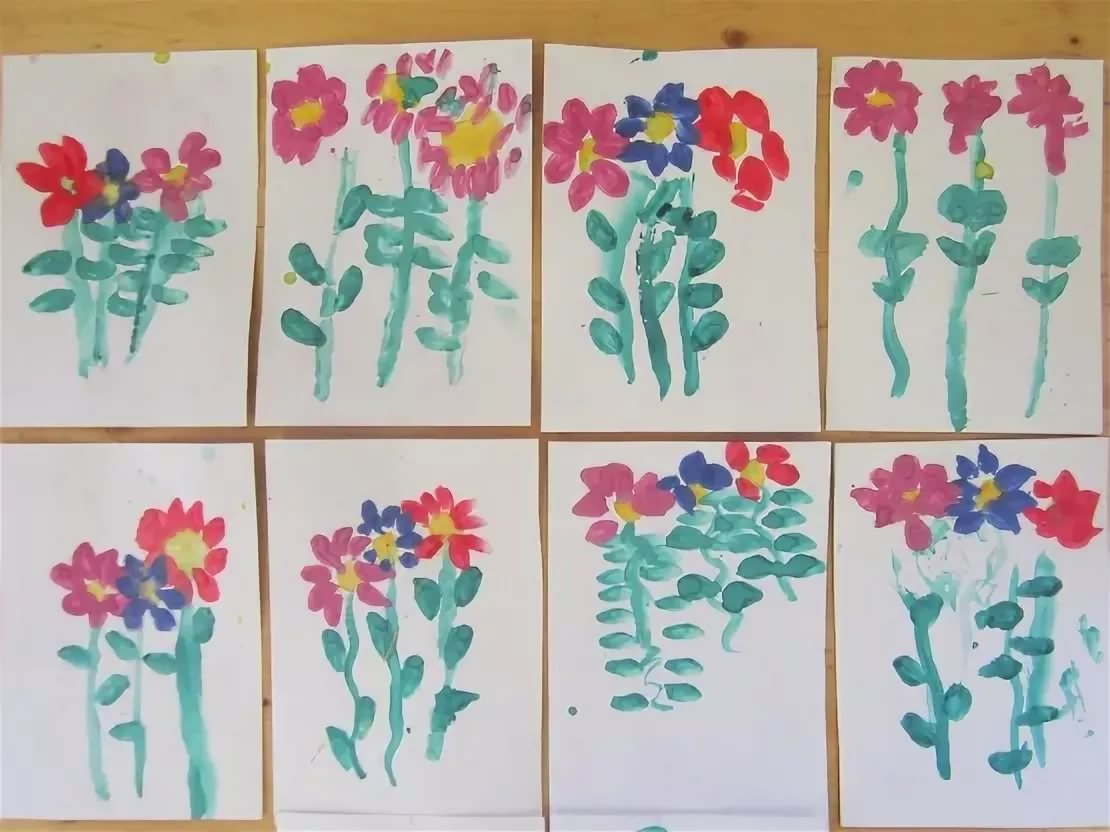 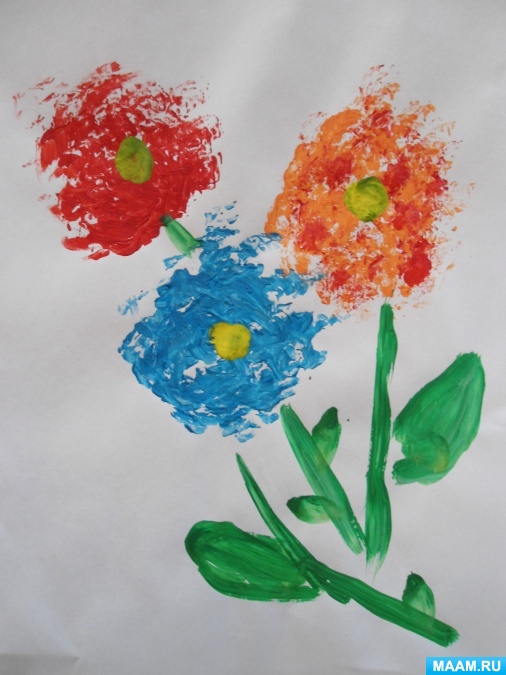 